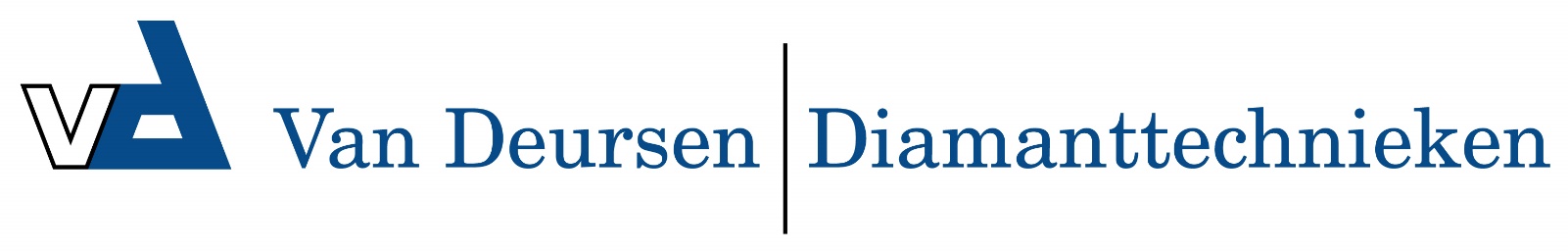 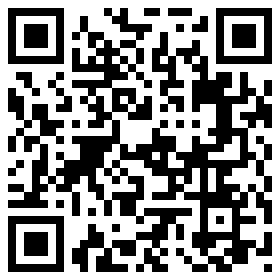 B 1650 MG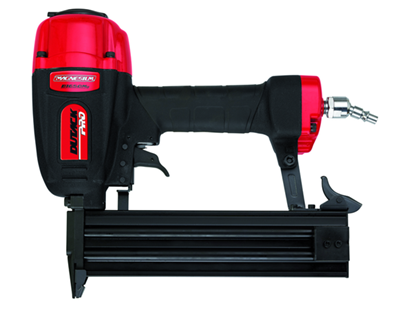 Lichtgewicht professionele pneumatische bradtacker met magnesium body
Geschikt voor het bevestigen van latten en plaatmateriaal tot ca. 16 mm
Voorzien van verdraaibare luchtuitlaat
2 jaar garantieArtikelnummer4212016afmeting298 x 88 x 258 mmgewicht1700 gluchtverbruik1,0 l/schotmagazijncapaciteit100 bradsbevestigingsmiddelenbrad Ø 1,6 (20-50 mm)